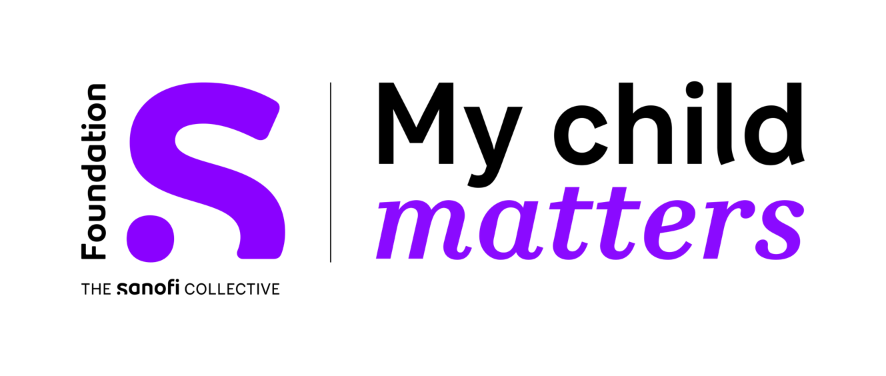 Prix de Premios de enfermería 2023-2025Methodologie "SMART" para medir los objetivos.Objetivos inteligentes Aquí escribe sus objetivos SMART para este proyecto; Responda cada pregunta y subpregunta1. S = Específico¿Qué va a hacer o lograr?¿Qué acciones tomará?Asegúrese de abordar brevemente ¿Quién va a hacer el trabajo? ¿Qué hará cada persona?¿Cuándo se hará cada tarea?1. Sea general, será más específico en el cronograma más adelante ¿Dónde se llevará a cabo el trabajo?¿Qué obstáculos o requisitos anticipa que encontrará o necesitará para llevar a cabo este proyecto?¿Por qué está haciendo este proyecto?2. M = Mensurable ¿Qué datos recopilará para medir su objetivo?1. Los métodos de medición pueden ser tanto cuantitativos (resultados de productividad, dinero ahorrado o ganado, etc.) como cualitativos (testimonios de clientes o participantes, encuestas, etc.).3. A = Alcanzable¿Es su objetivo factible? Explicar por qué.¿Tiene las habilidades y los recursos necesarios? Explique sus habilidades.4. R = Relevante¿Cómo se alinea su meta con metas más amplias, como la Iniciativa Global para el Cáncer Infantil de la Organización Mundial de la Salud https://www.who.int/publications/m/item/global-initiative-for-childhood-cancer  o la Fundación S – Premios My Child Matters de Sanofi Collective https://datafondationsanofi.opendatasoft.com/pages/home/  Explique cómo se alinea su proyecto.¿Por qué es importante el resultado de su estudio?5. T = Límite de tiempo¿Cuál es el marco de tiempo general para lograr su objetivo?¿Preguntas y consultas?
Envíe un correo electrónico a la oficina de SIOP a info@siop-online.org